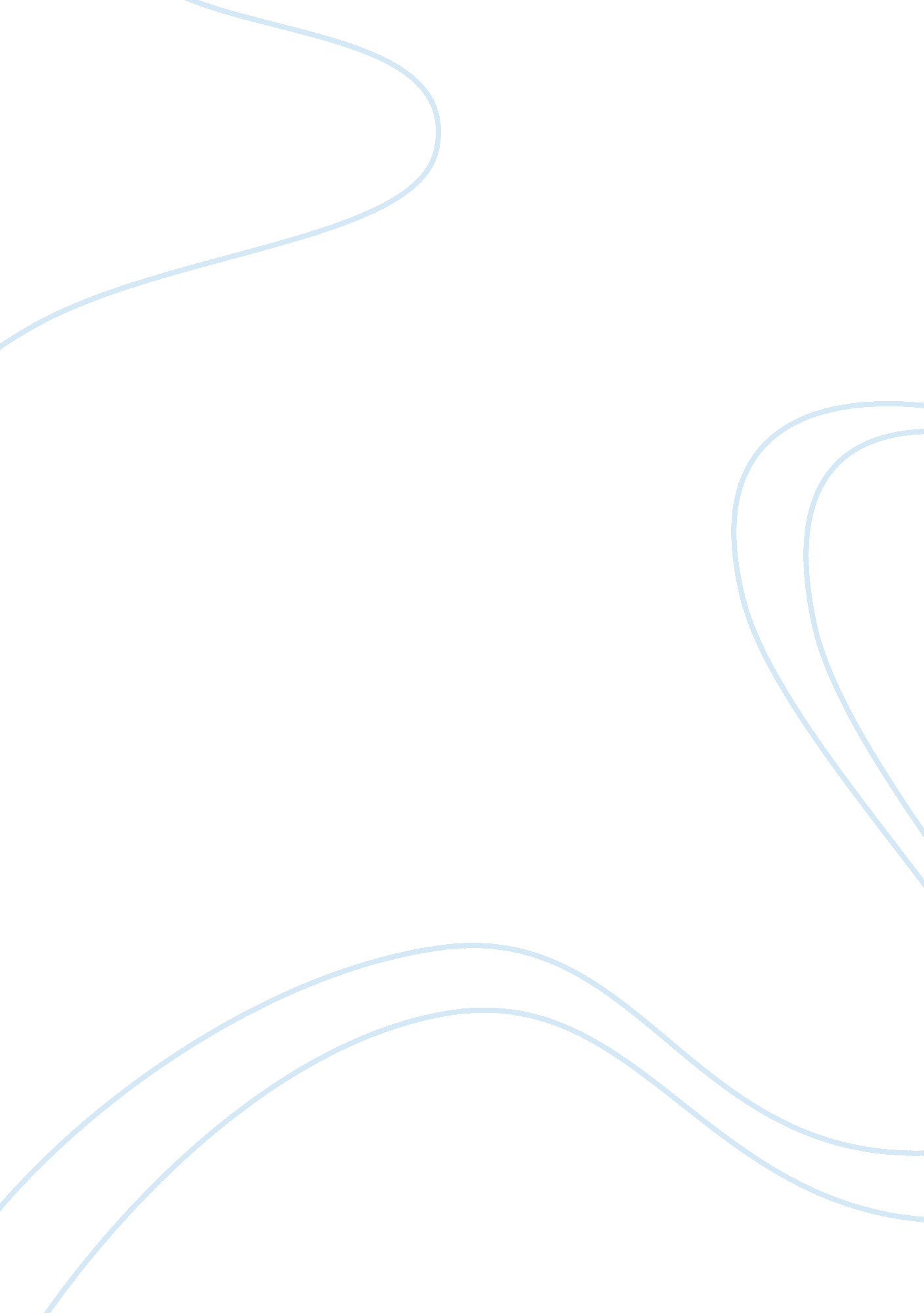 As grows to be a fool as sheLife, Emotions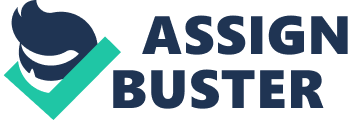 As in every well known love-tragedy book, there is always death. In The Great Gatsby, a well known classic book follows the life of Jay Gatsby through the eyes of Nick Carraway a bystander that gets tangled up in the life of the social elite. Through the reader’s eyes, Gatsby comes off as a very idealistic guy as the story progresses as we are following his obsession for Daisy Buchanan, a married woman who loves only but herself ( In the reader’s eyes). Daisy is a selfish woman who enjoys the benefits of her husband’s money but overlooks his affairs to keep her money content life. An assertion that supports my claim is when she informs Nick about her daughter’s life. She says that she hopes her daughter grows to be a fool as she states that’s the best thing women can become in this world. For example, the author states “ It’ll show you how I’ve gotten to feel about things. Well, she was less than an hour old and Tom was god knows where. I woke up out of the ether with an utterly abandoned feeling and asked the nurse right away if it was a boy or a girl. She told me it was a girl and so I turned my head away and wept. “ All right, ” I said “ I’m glad its a girl. And I hope she’ll be a fool that’s the best thing a girl can be in the world a beautiful little fool”(Fitzgerald, 17). The author uses the phrase “ right away”. I think this phrase is important because she was in a hurry to discover the gender of her child so she can hurry and pass judgment on the child right away. The text also uses the word “ fool”. This term is used to describe the future of the Buchanans newborn daughter. Meaning by becoming successful and rich in this world is to be a fool and marry rich and how her standards to being just a beautiful women who blindly go through life living in the unknown just like a fool. The author also states that “ that’s the best thing a girl can be in this world”. This phrase is also important because Daisy is setting her highest expectations for her daughter as just being a blind little fool. It also states the word “ beautiful”. Not only does she uses the world fool to describe the future of her daughter but she also uses the word beautiful. Which is very stereotypical when it comes to this topic because when it comes to being a greedy housewife that enjoys the benefits of her husband’s money you also have to be beautiful. You can’t become a fool without being beautiful because the beautiful factor draws the money makers in her case. Plus being beautiful would also keep the cycle going if you succeed in being a rich fool you make lovely daughter if you’re lucky which the whole cycle would just repeat itself.  The text also uses the word “ glad” when referring to the emotions of Daisy when she found out her child was a daughter. I believe that word ties in with her selfishness. She degrades her newly born to be a fool because she feels she isn’t and separates her common standards of a woman from her day to day life circumstances. This quote is important because we the readers start to see Daisy’s true personality through this saying. What sort of mom talks about her own child like that. Her character is now being tested because we start to see her selfishness. The significance of this quote is that Fitzgerald starts to form Daisy into her true personality through little actions like this which comes off to be unnoticeable at first until you really pay attention to her true character. Another assertion that supports my claim is when we get to see Pammy the Buchanan’s daughter Pammy is introduced to Gatsby and Nick then is taken by the maid. This is weird because while their encounter Pammy is treated more as an object to impress rather than to be an actual daughter. For example “ The child relinquished by her nurse rushed across the room and rooted shyly into her mother’s dress. “ The blessed precious! Did mother get powder on your old yellowy hair? Stand up now and say “ How do you do”. Gatsby and I, in turn, leaned down and took the small reluctant hand… I got dressed before luncheon said the child turning eagerly to Daisy. That’s because your mother wanted to show you off”(Fitzgerald, 117). The author uses the word “ relinquished” to describe the who Pammy was with. I think this important because the quote gives the readers as if Pammy doesn’t see her parents that much and when she does it’s only for a brief moment as we see in this part. The quote uses the word “ eagerly” when describing Pammy’s attitude towards her mother. She’s obviously looking for validation from her own mother and trying to get some sort of affection from her but doesn’t. And the most important phrase of this quote is then one of the characters states “…that’s because your mother wanted to show you off”. Even though this as said in a sarcastic tone we the readers would believe this is the truth for her once and only appearance in this book. This quote is important because we get to see more and more of Daisy’s selfishness she cares only for herself and it’s bad to the point where she doesn’t even care about her own daughter. The significance of this quote is that this part of this book is very symbolic because not only do we see more of Daisy’s selfish ways we see her love for nothing but materialistic values. And as you can see that’s what Pammy is to Daisy just an item that is meant to be shown and admired upon. We the reader see the last act of selfishness from Daisy the night of Myrtle’s death. Daisy driving Gatsby’s car hits and kills Tom’s mistress Myrtle. The text states ” Was Daisy driving? Yes, he said after a moment, but of course, I’ll say I was. You see when we left New York She was very nervous and she thought it would steady her to drive and this woman rushed out at us just as we were passing a car coming the other way… Well, the first Daisy turned away from the woman toward the other car and then she lost her nerve and turned back…There was an unmistakable air of natural intimacy about the picture and anybody would have said that they were conspiring together”(Fitzgerald, 145). The author states a very important phrase in this quote “ but of course I’ll say I was” this explains another deep topic within the book. The topic is how Gatsby’s love for Daisy clouds his judgment from reality and stopping at nothing to get her even if it means a downfall in his life. The author uses the word “ nervous” in this quote when referring to her mindset while driving away from her husband Toms apartment. To the reader this raises suspicion. This explains again how selfish Daisy is.  She not only hitting her husband’s mistress she showed no remorse but knew Gatsby would cover while she conspires with Tom to escape. As she sees Gatsby’s life tumbling in a downward spiral she seems to downplay the whole death like and use her benefits as a wealthy woman to blow it off. When Gatsby is killed Nick being the only person close to Gatsby plans his funeral. He calls up the Buchanan residence to see if Daisy will be attending be the wedding. In return, he is told the Buchanans have gone on vacation with no specific time date on when they will be back. “ I called up Daisy half an hour after we found him called her instinctively and without hesitation. But she and Tom had gone away early that afternoon and taken baggage with them. Left no address? No, Say when they’d be back? No. any idea where they are? How could I reach them? I don’t know. Can’t say. “(Fitzgerald, 164). The author uses the phrase “ without hesitation”. Nick automatically assumed that Daisy would attend her so-called “ lover” so he wanted to inform her right away. This explains that after she killed the Myrtle she would have to leave quickly and with her resources, she was able to leave without any trace. This overall shows her selfishness because she committed a crime and the person that was pinned for her crime was killed in vengeance for her wrongdoing and she couldn’t so much as to attend his funeral. Her overall character turned out to be very disappointing because we were infatuated with Gatsby and wanted to have a happy ending, but Daisy’s selfishness destroyed not only 1 life but 3. And her response to that is left without a trace. Through the reader’s eyes, Gatsby comes off as a very idealistic guy as the story progresses as we are following his obsession for Daisy Buchanan, a married woman who loves only but herself ( In the reader’s eyes). Daisy is a selfish woman who would do anything to keep her in reach of her money. 